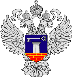 МИНИСТЕРСТВО СТРОИТЕЛЬСТВА И ЖИЛИЩНО-КОММУНАЛЬНОГО ХОЗЯЙСТВА РОССИЙСКОЙ ФЕДЕРАЦИИФедеральное казенное учреждение «Объединенная дирекция по реализации федеральных инвестиционных программ»Позиция ФКУ «Объединенная дирекция» Минстроя России по отдельным вопросам права граждан на улучшение жилищных условий в рамках исполнения государственных обязательств по обеспечению жильем категорий граждан, установленных федеральным законодательствомВнимание!ФКУ «Объединенная дирекция» Минстроя России не наделено полномочиями официального толкования нормативных правовых актов. Изложенные в брошюре разъяснения являются позицией ФКУ «Объединенная дирекция» Минстроя России и носят информативный характер.Принятые сокращения:Подпрограмма – подпрограмма «Выполнение государственных обязательств по обеспечению жильем категорий граждан, установленных федеральным законодательством» федеральной целевой программы «Жилище» на 2015 - 2020 годы.Правила выпуска и реализации сертификатов – Правила выпуска и реализации государственных жилищных сертификатов в рамках реализации подпрограммы «Выполнение государственных обязательств по обеспечению жильем категорий граждан, установленных федеральным законодательством» федеральной целевой программы «Жилище» на 2015 - 2020 годы, утвержденных постановлением Правительства Российской Федерации от 21.03.2006 № 153.Сертификат – государственный жилищный сертификат, предоставляемый гражданам в рамках реализации Подпрограммы.Социальная выплата – социальная выплата для приобретения жилого помещения, удостоверяемая сертификатом.1. ГРАЖДАНЕ, УВОЛЕННЫЕ С ВОЕННОЙ СЛУЖБЫ (СЛУЖБЫ), И ПРИРАВНЕННЫЕ К НИМ ЛИЦА, КОТОРЫЕ ДО 1 ЯНВАРЯ 2005 Г. БЫЛИ ПРИНЯТЫ ОРГАНАМИ МЕСТНОГО САМОУПРАВЛЕНИЯ НА УЧЕТ В КАЧЕСТВЕ НУЖДАЮЩИХСЯ В ЖИЛЫХ ПОМЕЩЕНИЯХ1.1. Необходимо ли гражданину данной категории в случае изменения избранного места жительства регистрироваться по месту жительства в населенном пункте, который он избрал?Федеральным законом от 02.11.2013 № 297-ФЗ «О внесении изменений в статьи 15 и 24 Федерального закона «О статусе военнослужащих» и Федеральный закон «О внесении изменений в Федеральный закон «О статусе военнослужащих» и об обеспечении жилыми помещениями некоторых категорий граждан» за гражданами, уволенными с военной службы (службы), и приравненными к ним лицами, вставшими до 01.01.2005 на учет в качестве нуждающихся в улучшении жилищных условий в органах местного самоуправления (далее – граждане, уволенные с военной службы (службы)) закреплено право на обеспечение жилыми помещениями за счет средств федерального бюджета при переезде после 01.01.2005 на постоянное место жительства в другой субъект Российской Федерации.Таким образом, начиная с 2013 года, нормативно-правовом поле, регулирующее вопросы жилищного обеспечения граждан, уволенных с военной службы, содержит положения, предусматривающие механизмы обеспечения указанной категории граждан при переезде на другое постоянное место жительства в другой регион России.В частности, согласно пункту 22 Правил учета военнослужащих, подлежащих увольнению с военной службы, и граждан, уволенных с военной службы в запас или в отставку и службы в органах внутренних дел, а также военнослужащих и сотрудников Государственной противопожарной службы, нуждающихся в получении жилых помещений или улучшении жилищных условий в избранном постоянном месте жительства, утвержденных постановлением Правительства Российской Федерации от 06.09.1998 № 1054 (далее – Правила), установлено, что в случае, если гражданин, уволенный с военной службы, изъявит желание изменить постоянное место жительства после увольнения со службы и встать на очередь на получение жилых помещений в другом населенном пункте, документы учетного дела высылаются по его заявлению в орган местного самоуправления по вновь избранному постоянному месту жительства.Данные положения Правил имеют прямое толкование, в данном случае речь идет о подлинниках документов, входящих в учетное дело, которое формировалось по первоначально избранному месту жительства.При этом следует отметить, что пересылка документов учетного дела по новому месту жительства является не основным условием реализации гражданином, уволенным с военной службы, своего права на обеспечение жилым помещением за счет средств федерального бюджета в регионе России, куда он собирается переехать после 01.01.2005.Федеральный закон от 02.11.2013 № 297-ФЗ содержит нормы, согласно которым для окончательной реализации данного права гражданам, уволенным с военной службы, необходимо встать по новому месту жительства на учет в качестве нуждающихся в жилых помещения (улучшении жилищных условий).Порядок постановки на указанный учет регламентирован статьями 49-53 Жилищного кодекса Российской Федерации (далее – ЖК РФ), где федеральный законодатель устанавливает обязательную привязку вопроса постановки на учет в качестве нуждающегося в жилых помещениях (улучшении жилищных условий) к месту жительства гражданина (статья 52 ЖК РФ).Согласно положениям постановления Правительства Российской Федерации от 17.07.1995 № 713 «Об утверждении Правил регистрации и снятия граждан Российской Федерации с регистрационного учета по месту пребывания и по месту жительства в пределах Российской Федерации и перечня должностных лиц, ответственных за регистрацию» следует, что определить место жительства гражданина, т.е. место его постоянного или преимущественного проживания, в том числе для целей постановки его учет, представляется возможным лишь исходя из данных о его регистрации по месту жительства. Иной подход приводил бы к злоупотреблениям со стороны граждан (определение Конституционного Суда Российской Федерации от 09.04.2002 № 123-О).1.2. Как правильно определять норматив общей площади жилого помещения при предоставлении единовременной денежной выплаты на приобретение или строительство жилого помещения членам семей погибших (умерших) граждан данной категории?Согласно подпункту «а» пункта 2 постановления Правительства Российской Федерации от 21.04.2011 № 303 «О некоторых вопросах, связанных с предоставлением субвенций субъектам Российской Федерации на осуществление полномочий Российской Федерации по обеспечению жилыми помещениями граждан, уволенных с военной службы (службы), и приравненных к ним лиц, переданных для осуществления органам государственной власти субъектов Российской Федерации» при расчете размера единовременной денежной выплаты на приобретение или строительство жилого помещения (далее – единовременная денежная выплата), предоставляемой гражданам, уволенным с военной службы (службы), и приравненным к ним лицам, применяются нормативы общей площади жилого помещения для расчета размера социальной выплаты, установленные пунктами 16, 16.1 и абзацем первым пункта 16.2 Правил выпуска и реализации сертификатов, для участников Подпрограммы.В соответствии с пунктом 1.1 статьи 15.1 Федерального закона от 27 мая 1998 г. № 76-ФЗ «О статусе военнослужащих» (далее – Федеральный закон) при предоставлении жилого помещения в соответствии с Федеральным законом членам семьи погибшего (умершего) военнослужащего (гражданина, уволенного с военной службы) размер общей площади предоставляемого жилого помещения определяется исходя из состава семьи военнослужащего (гражданина, уволенного с военной службы) на дату его гибели (смерти). При этом согласно абзацу третьему пункта 3.1 статьи 24 Федерального закона члены семей погибших (умерших) граждан обеспечиваются жилыми помещениями с учетом права военнослужащего или гражданина, уволенного с военной службы, на дополнительную общую площадь жилого помещения на дату его гибели (смерти).Таким образом, учитывая, что согласно пункту 2.1 статьи 15 Федерального закона предоставление единовременной денежной выплаты является одним из способов обеспечения данной категории граждан жилыми помещениями, по мнению ФКУ «Объединенная дирекция» Минстроя России, норматив общей площади жилого помещения при ее предоставлении должен определяться исходя из состава семьи гражданина, уволенного с военной службы), на дату его гибели (смерти), с учетом права данного гражданина на дополнительную общую площадь жилого помещения на дату его гибели (смерти).При этом обращаем внимание, что при рассмотрении вопроса определения норматива общей площади жилого помещения при обеспечении жилыми помещениями членов семей погибших (умерших) граждан суды, руководствуясь пунктом 29 постановления Пленума Верховного Суда Российской Федерации от 29.05.2014 № 8 «О практике применения судами законодательства о воинской обязанности, военной службе и статусе военнослужащих», обязывают предоставлять жилищные субсидии либо жилые помещения данной категории граждан с учетом права погибшего (умершего) военнослужащего или гражданина, уволенного с военной службы, в том числе на дополнительную общую площадь жилого помещения на дату его гибели (смерти).2. ГРАЖДАНЕ, ПОДВЕРГШИЕСЯ РАДИАЦИОННОМУ ВОЗДЕЙСТВИЮ ВСЛЕДСТВИЕ КАТАСТРОФЫ НА ЧЕРНОБЫЛЬСКОЙ АЭС, АВАРИИ НА ПРОИЗВОДСТВЕННОМ ОБЪЕДИНЕНИИ «МАЯК», И ПРИРАВНЕННЫЕ К НИМ ЛИЦА2.1. Отдельные граждане данной категории подают заявление мотивируя тем, что они не обеспечивались сами жилыми помещениями, как граждане, относящиеся к данной категории, и считают отказ о включении в число участников подпрограммы в связи с тем, что они обеспечивались жильем как члены семьи гражданина данной категории незаконным.Данный вопрос рассматривался Конституционным Судом Российской Федерации (определение от 5.11.2015 № 2542-О «Об отказе в принятии к рассмотрению жалобы гражданки Уховой Лидии Ивановны на нарушение конституционных прав недееспособной гражданки Уховой Елены Владимировны пунктом 2 части первой статьи 14 Закона Российской Федерации «О социальной защите граждан, подвергшихся воздействию радиации вследствие катастрофы на Чернобыльской АЭС»), который признал, что обеспечение жильем гражданина данной категории как члена семьи гражданина, подвергшегося радиационному воздействию вследствие катастрофы на Чернобыльской АЭС, исполнением Государством жилищных обязательств.При этом Конституционный Суд РФ исходил из следующих положений законодательства.Действующая на сегодняшний день редакция Закона Российской Федерации от 15 мая 1991 г. № 1244-I «О социальной защите граждан, подвергшихся воздействию радиации вследствие катастрофы на Чернобыльской АЭС» (далее – Закон РФ) по-прежнему предусматривает меры социальной поддержки гражданам, подвергшимся радиационному воздействию вследствие катастрофы на Чернобыльской АЭС, в том числе по обеспечению жилыми помещениями, только в другой форме – через институт государственных жилищных сертификатов. Согласно нормам части 3 статьи 3 Закона РФ установлено, что при наличии у гражданина Российской Федерации права на возмещение вреда и меры социальной поддержки, предусмотренные данным Законом, по различным основаниям ему возмещается вред и предоставляются меры социальной поддержки, предусмотренные по всем имеющимся основаниям; при этом одинаковый вред возмещается, а одинаковые меры социальной поддержки предоставляются гражданину Российской Федерации только по одному из оснований по его выбору (часть вторая); если гражданин имеет право на возмещение вреда и меры социальной поддержки по данному Закону РФ и одновременно на такое же возмещение вреда и меры социальной поддержки по иному нормативному правовому акту, возмещение вреда и меры социальной поддержки независимо от основания, по которому они устанавливаются, предоставляются либо по данному Закону РФ, либо по иному нормативному правовому акту по выбору гражданина, если законодательством Российской Федерации не предусмотрено иное.Закон РФ в действующей редакции (пункт 2 части первой статьи 14, пункт 1 части первой статьи 15, пункт 7 статьи 17 и часть первая статьи 22) предусматривает однократное обеспечение жилой площадью в размерах и в порядке, которые установлены Правительством Российской Федерации.Таким образом, в дополнение к установленному частью второй статьи 3 Закона РФ правилу о том, что при наличии у гражданина Российской Федерации права на предусмотренные данным Законом меры социальной поддержки по различным основаниям одинаковые меры социальной поддержки предоставляются только по одному из оснований по его выбору, был прямо закреплен принцип однократности обеспечения граждан, относящихся к перечисленным категориям, жилыми помещениями по одному из соответствующих оснований. Исходя из этого предоставление гражданину, относящемуся к таким категориям, жилого помещения или социальной выплаты для его приобретения, согласно положениям жилищного законодательства Российской Федерации, осуществляемое с учетом количества проживающих совместно с ним членов семьи, по существу, означает реализацию в этой части обязательств государства, с деятельностью которого в сфере освоения и использования ядерной энергии связано причинение вреда - как перед самим гражданином, так и перед членами его семьи, которые в этом качестве были обеспечены жилой площадью.Тем самым исключается возможность повторного предоставления данной меры социальной поддержки гражданам из числа указанных категорий, которые ранее были обеспечены жилой площадью по тому же основанию, но после расширения состава семьи вновь были признаны нуждающимися в улучшении жилищных условий. Равным образом в силу части второй статьи 3 Закона РФ не допускается повторное обеспечение жильем по основаниям, связанным с чернобыльской катастрофой, тех граждан, которые реализовали (в том числе в составе семьи) свое право на предоставление данной меры социальной поддержки как принадлежащие к одной категории пострадавших вследствие чернобыльской катастрофы, а после приобретения другого статуса из числа предусмотренных данным Законом РФ и изменения состава семьи вновь могли быть признаны нуждающимися в улучшении жилищных условий.2.2. Гражданин, эвакуированный из зоны отчуждения (переселенный из зоны отселения, выехавший в добровольном порядке на новое место жительства из зоны проживания с правом на отселение) получил единовременную денежную компенсацию материального ущерба в связи с утратой имущества. Имеет ли он право на получение сертификата?Данный вопрос неоднократно рассматривался Брянским областным судом (определения от 01.09.2015 по делу № 33-3341/2015, от 22.03.2016 по делу № 33-1054/2016 от 05.04.2016 по делу № 33-1060/2016 и другие).В изложенных определениях суд исходил из следующих положений законодательства.Согласно пункту 4 статьи 17 Закона Российской Федерации «О социальной защите граждан, подвергшихся воздействию радиации вследствие катастрофы на Чернобыльской АЭС» (далее – Закон РФ) указанным гражданам гарантируется единовременная денежная компенсация материального ущерба в связи с утратой имущества, включающая в себя стоимость жилых помещений.Таким образом, гражданин, будучи обеспеченным жилым помещением по нормам, установленным действующим законодательством, в зоне отчуждения (зоне отселения либо зоне проживания с правом на отселение), получая единовременную денежную компенсацию совершает возмездное отчуждение жилого помещения, в результате которого он приобретает право состоять на учете в качестве нуждающегося в жилых помещениях.В соответствии с пунктом 7 статьи 17 Закона РФ данной категории граждан гарантируется обеспечение нуждающихся в улучшении жилищных условий жилой площадью в размерах и в порядке, которые установлены Правительством Российской Федерации, один раз.Вопросы признания граждан нуждающимися в жилых помещениях регулируются нормами главы 7 Жилищного кодекса Российской Федерации, в силу статьи 53 которого граждане, которые с намерением приобретения права состоять на учете в качестве нуждающихся в жилых помещениях совершили действия, в результате которых такие граждане могут быть признаны нуждающимися в жилых помещениях, принимаются на учет в качестве нуждающихся в жилых помещениях не ранее чем через пять лет со дня совершения указанных намеренных действий.В силу пункта 3 части 1 статьи 54 Жилищного кодекса РФ отказ в принятии граждан на учет в качестве нуждающихся в жилых помещениях допускается в случае, если не истек предусмотренный статьей 53 настоящего Кодекса срок.Таким образом, вопрос постановки граждан указанной в вопросе категории на учет в качестве нуждающихся в жилых помещениях может быть рассмотрен только после истечения срока, установленного статьей 53 Жилищного кодекса РФ.2.3. Имеет ли право на получение сертификата гражданин, родившийся в зоне отселения после 01.01.1994?Согласно положениям статьи 22 Закона Российской Федерации от 15.05.1991 № 1244-1 «О социальной защите граждан, подвергшихся воздействию радиации вследствие катастрофы на Чернобыльской АЭС» (далее – Закон РФ) установлено, что гражданам, переселившимся в добровольном порядке (без заключения контрактов, договоров с соответствующей администрацией) после 01.01.1994 в зоны радиоактивного загрязнения (в том числе в зону отселения), меры социальной поддержки, предусмотренные статьей 17 Закона РФ (в том числе, обеспечение жилым помещением за счет средств федерального бюджета), не предоставляются.Необходимо отметить, что вопрос соответствия Конституции Российской Федерации статьи 22 Закона уже рассматривался в Конституционном Суде Российской Федерации (определение от 25.02.2013 № 235-О «Об отказе в принятии к рассмотрению жалобы гражданки Бобровой Любови Михайловны на нарушение ее конституционных прав положениями пункта 11 части первой статьи 13 и статьи 22 Закона Российской Федерации «О социальной защите граждан, подвергшихся воздействию радиации вследствие катастрофы на Чернобыльской АЭС»; Определение Конституционного Суда Российской Федерации от 14.05.2015 № 1007-О «Об отказе в принятии к рассмотрению жалобы гражданки Николаевой Аллы Михайловны на нарушение ее конституционных прав положением части второй статьи 22 Закона Российской Федерации «О социальной защите граждан, подвергшихся воздействию радиации вследствие катастрофы на Чернобыльской АЭС» и другие).В перечисленных судебных актах Конституционного Суда Российской Федерации отмечалось, что ограничивая предоставление мер социальной поддержки, предусмотренных статьей 17 Закона РФ, гражданам, которые переселились после 30.06.1986 на постоянное место жительства в зону отселения, федеральный законодатель учитывал, что указанные граждане, во-первых, не находились в зоне отселения в период максимального воздействия радиации и, во-вторых, переселились на данную территорию добровольно, сознавая наличие и степень риска проживания в зоне отселения. Такое правовое регулирование, как указал Конституционный Суд Российской Федерации в Определении от 25.02.2013 № 235-О, преследует цель предупреждения возможных злоупотреблений со стороны граждан, добровольно переселившихся на территорию, подвергшуюся радиоактивному загрязнению, и направлено на обеспечение адресности социальной поддержки, предоставляемой в связи с риском проживания на такого рода территории.В тоже время Законом РФ не в полной мере урегулирован вопрос получения права на получение мер социальной поддержки, предусмотренных статьей 17 Закона, гражданами, родившимися в зоне отселения либо в зоне проживания с правом на отселение после установленных частями второй и третьей Закона воздействию радиации вследствие катастрофы на Чернобыльской АЭС предельных временных значений, гарантирующих право на получение мер социальной поддержки (в том числе, после 01.01.1994).Нормы статьи 22 Закона предусматривают дифференциацию мер социальной защиты в зависимости от характера и степени вреда, причиненного здоровью и имуществу граждан, подвергшихся воздействию радиации вследствие чернобыльской катастрофы. Такая дифференциация (как указал Конституционный Суд Российской Федерации в определениях определения от 14.05.2015 № 1007-О, от 6.11.2014 № 2636-О и № 2671-О) основана на объективных критериях, к числу которых относится, прежде всего, уровень радиоактивного загрязнения соответствующей территории (зоны), на которой проживают или с которой эвакуируются (добровольно выезжают) граждане.По мнению ФКУ «Объединенная дирекция» Минстроя России (далее – Учреждение), по смыслу, придаваемому данной норме законодателем, к началу проживания в радиоактивной зоне в силу прибытия туда следует приравнивать также и начало проживания в радиоактивной зоне в силу рождения. Родители указанных граждан добровольно приняли решение о необходимости рождения ребенка в зоне радиационного заражения, сознавая наличие и степень риска проживания в данной зоне, связанного с последствиями радиационного загрязнения. Данное мнение Учреждения полностью коррелируется с уже имеющейся по данным вопросам судебной практикой:Апелляционное определение Судебной коллегии по гражданским делам Липецкого областного суда от 23.05.2016 по делу № 33-1586/2016;Апелляционное определение Московского городского суда от 08.10.2015 № 33-37232/15;Апелляционное определение Судебной коллегии по гражданским делам Московского областного суда от 15.06.2015 по делу № 33-13827/2015.Согласно указанным судебным решениям суды придают фактам «добровольно переселившийся в зоны радиационного загрязнения после 01.01.1994» и «родившиеся в зоне радиационного загрязнения» одинаковое юридическое значение. Как следствие, граждане, родившиеся после 01.01.1994 в зоне отселения, в случае добровольного переселения из указанных зон на новое место жительства не могут претендовать на получение мер социальной поддержки, предусмотренных статьей 17 Закона РФ.Дополнительно следует отметить, что Верховный Суд Российской Федерации определением от 12.12.2016 № 83-КФ-511 отказал в передаче для рассмотрения в судебном заседании Судебной коллегии по гражданским делам Верховного Суда Российской Федерации кассационной жалобы на определения судов первой и второй инстанции, признавшими законность отказа органа местного самоуправления в постановке гражданина, родившегося в зоне проживания с правом на отселение после 30.06.1986, на учет в качестве нуждающегося в жилых помещениях (размещено в Бюллетене по вопросам реализации Подпрограммы № 25).3. ВЫНУЖДЕННЫЕ ПЕРЕСЕЛЕНЦЫ3.1. Умер вынужденный переселенец. Переходит ли право на получение сертификата членам семьи вынужденного переселенца, не имеющим указанного статуса?В соответствии с подпунктом 4 пункта 1 статьи 7 Закона Российской Федерации от 19 февраля 1993 г. № 4530-I «О вынужденных переселенцах» (далее – Закон Российской Федерации) органы исполнительной власти субъектов Российской Федерации и органы местного самоуправления предоставляют вынужденным переселенцам, нуждающимся в получении жилых помещений, социальные выплаты на их приобретение (далее – социальная выплата). Указанные социальные выплаты за счет средств федерального бюджета предоставляются в порядке, установленном Правительством Российской Федерации. Как следует из изложенной нормы Закона Российской Федерации, льготополучателем в данном случае является именно гражданин, признанный в установленном порядке вынужденным переселенцем. Право членов семьи на получение социальной выплаты на приобретение жилого помещения в составе семьи вынужденного переселенца является производным от прав льготополучателя и устанавливается принятыми в целях реализации данной нормы Правилами выпуска и реализации сертификатов.Возможность получения социальной выплаты членами семьи вынужденного переселенца в случае смерти (гибели) льготополучателя Законом Российской Федерации и Правилами не предусмотрено (как это установлено федеральным законодательством для некоторых других категорий граждан-участников Подпрограммы, например, частью четвертой статьи 14 и частью второй статьи 15 Закона Российской Федерации «О социальной защите граждан, подвергшихся воздействию радиации вследствие катастрофы на Чернобыльской АЭС», абзацем четвертым статьи 1 Федерального закона «О жилищных субсидиях гражданам, выезжающим из районов Крайнего Севера и приравненных к ним местностей» и др.).3.2. За период нахождения на учете в качестве нуждающихся в жилых помещениях дети вынужденного переселенца выросли и желают получить сертификат отдельно от родителей. Возможно ли разделение очереди с постановкой детей на учет отдельно, но с сохранением постановки их на учет в составе семьи родителей?Разделение семьи гражданина, имеющего статус вынужденного переселенца, на несколько семей, с сохранением за каждой семьей даты первоначальной постановки на учет в качестве нуждающегося в жилом помещении как единой семьи противоречит нормам действующего законодательства.В данном случае речь идет уже о нескольких субъектах правовых отношений. Участником подпрограммы может являться отдельное физическое лицо, отвечающее требованиям положений пункта 5 Правил выпуска и реализации сертификатов, в данном случае - положениям подпункта «ж» пункта 5 Правил: 1.Признание в установленном порядке вынужденным переселенцем;2.Включение территориальными органами, отвечающими за вопросы миграционной политики, в сводные списки вынужденных переселенцев, состоящих в органах местного самоуправления на учете в качестве нуждающихся в получении жилых помещений.Совместно проживающие с участником подпрограммы другие лица обеспечиваются жильем в рамках подпрограммы в составе семьи участника подпрограммы (пункт 17 Правил).Порядок постановки на учет в качестве нуждающихся в жилых помещениях четко регламентирован Жилищным кодексом Российской Федерации (далее - ЖК РФ). При этом ЖК РФ чётко разделяет два юридических понятия:гражданин, нуждающийся в жилом помещении;член семьи гражданина, нуждающегося в жилом помещении.После того, как члены семьи вынужденных переселенцев прекращают совместное проживание, достигают совершеннолетия и изъявляют желание выйти из их состава семьи, став отдельным субъектом очереди нуждающихся в получении жилого помещения за счет средств федерального бюджета, имея статус вынужденного переселенца, чтобы получить статус нуждающегося в жилом помещении, и тем самым получить отдельное право на получение государственного жилищного сертификата в рамках подпрограммы, они должны пройти процедуру, предусмотренную ЖК РФ. При этом в ЖК РФ не предусмотрен механизм определения очередности гражданина с более ранней датой, чем дата подачи им документов (заявления) для постановки на учет в качестве нуждающегося в жилом помещении. Учитывая вышеизложенное, разделение семьи допустимо только при условии постановки вновь созданной семьи на соответствующий учёт со дня написания нового заявления о признании нуждающимся в жилом помещении.3.3. Имеет ли право на получение сертификата вынужденный переселенец, проживающий в жилом помещении в жилом помещении, принадлежащем на праве собственности члену семьи вынужденного переселенца, при этом указанный член семьи – собственник жилого помещения по данному адресу не зарегистрирован и не проживает?В данном случае необходимо исходить из определения членов семьи вынужденного переселенца, установленного пунктом 3 статьи 1 Закона Российской Федерации от 19.02.1993 № 4530-I «О вынужденных переселенцах» и подпунктом «б» пункта 17 Правил выпуска и реализации сертификатов, согласно которым к членам семьи вынужденного переселенца относятся перечисленные в данных определениях граждане при условии совместного проживания с вынужденным переселенцем.В изложенном в вопросе случае собственник жилого помещения не может быть отнесен к членам семьи вынужденного переселенца и, как следствие, нельзя впрямую применить положения подпункта 1 пункта 5 статьи 5 Закона РФ «О вынужденных переселенцах».В изложенной ситуации, исходя из положений жилищного законодательства возможно считать вынужденного переселенца приобретшим право пользования жилым помещением и, как следствие, обеспеченным жильем для постоянного проживания только в следующих случаях:вселения вынужденного переселенца собственником жилого помещения в период, когда он был зарегистрирован в данном жилом помещении по месту жительства (часть 2 статьи 31 Жилищного кодекса РФ);отказа вынужденного переселенца от приватизации данного жилого помещения в пользу члена семьи, вследствие чего вынужденный переселенец приобрел бессрочное право пользования жилым помещением (статья 19 Федерального закона от 29.12.2004 № 189-ФЗ «О введении в действие Жилищного кодекса Российской Федерации», пункт 18 постановления Пленума Верховного Суда Российской Федерации от 2.07.2009 № 14 «О некоторых вопросах, возникших в судебной практике при применении Жилищного кодекса Российской Федерации»).3.4. Имеет ли право на получение сертификата семья – заявительница и её дети, имеющие статус вынужденного переселенца, если муж заявительницы (отчим её детей) имеет на праве собственности жилое помещение, в котором он зарегистрирован по месту жительства. Заявительница и её дети зарегистрированы по месту жительства по другому адресу?Исходя из определения члена семьи вынужденного переселенца (пункт 3 статьи 1 Закона Российской Федерации «О вынужденных переселенцах» и подпункт «б» пункта 17 Правил выпуска и реализации сертификатов) муж заявительницы не является членом семьи заявительницы-вынужденного переселенца, таким образом жилое помещение, находящееся в собственности у него, не может быть учтено при выдаче сертификата.Отказать в выдаче сертификата в данной ситуации возможно только в случае, если жилищным законодательством субъекта Российской Федерации при постановке на учет в качестве нуждающегося в жилых помещениях предусмотрена возможность учета жилых помещений, принадлежащих на праве собственности близким родственникам (например, как это сделано статьями 1 и 8 Закона г. Москвы от 14.06.2006 № 29 «Об обеспечении права жителей города Москвы на жилые помещения»). В таком случае, исходя из положений подпункта 4 пункта 1 статьи 7 Закона Российской Федерации «О вынужденных переселенцах» заявительница утратит право на получение сертификата в связи со снятием с учета в качестве нуждающейся в жилых помещений. 3.5. Имеет ли право миграционная служба не продлять статус вынужденного переселенца, если вынужденный переселенец зарегистрирован по месту жительства как член семьи на площади менее учетной?Согласно подпункту 1 пункта 5 статьи 5 Закона Российской Федерации «О вынужденных переселенцах» статус вынужденного переселенца не продляется, если вынужденный переселенец и (или) члены семьи вынужденного переселенца, в том числе не имеющие статуса вынужденного переселенца, не являются нанимателями жилого помещения по договору социального найма либо собственниками жилого помещения на территории Российской Федерации. При этом требование, чтобы обеспеченность жильем в данном случае выше учетной нормы Законом не установлено. То есть, достаточно факта обеспечения вынужденного переселенца жильем.Законность установления аналогичной нормы абзацами 2 и 3 подпункта «б» пункта 40 Положения о жилищном обустройстве вынужденных переселенцев в Российской Федерации, утвержденного постановлением Правительства Российской Федерации от 8.11.2000 № 845, признана Верховным Судом Российской Федерации (Определение Кассационной коллегии Верховного Суда РФ от 9.10.2007 № КАС07-522). В указанном определении Верховный Суд РФ исходя из статьи 6 Закона Российской Федерации «О вынужденных переселенцах» отметил, что приведенный в Законе порядок, фактически воспроизводит нормы Положения. Закон, как и Положение, предоставляет временному переселенцу возможность самостоятельно выбирать способ разрешения жилищного обустройства, используя при этом либо специальный механизм предоставления жилья, предусмотренный данным Законом для вынужденных переселенцев, либо определяя новое место жительства по собственному усмотрению, что в данном случае не лишает его возможности дальнейшего улучшения жилищных условий на основании положений жилищного законодательства.3.6. Вынужденному переселенцу в связи с окончанием срока действия удостоверения продлен статус на 1 год. После этого он приобрел в собственность жилое помещение и сразу произвел его отчуждение. Можно ли инициировать процедуру лишения гражданина статуса вынужденного переселенца? Имеет ли гражданин право на получение сертификата?Основания для лишения гражданина статуса вынужденного переселенца указаны в статье 9 Закона «О вынужденных переселенцах», это: умышленное сообщение ложных сведений или представление заведомо фальшивых документов, послуживших основанием для признания его вынужденным переселенцем. Поскольку гражданин приобрел жилье после принятия решения о продлении ему статуса вынужденного переселенца, заведомо ложных сведений он не представил. Таким образом, лишение его статуса вынужденного переселенца исключается. В соответствии с подпунктом «ж» пункта 5 Правил выпуска и реализации сертификатов право на получение социальной выплаты имеют граждане, признанные в установленном порядке вынужденными переселенцами, не обеспеченные жилыми помещениями для постоянного проживания и включенные территориальными органами федерального органа исполнительной власти по федеральному государственному контролю (надзору) в сфере миграции в сводные списки вынужденных переселенцев, состоящих в органах местного самоуправления на учете в качестве нуждающихся в жилых помещениях. Таким образом, если приобретение гражданином жилого помещения не повлияло на его нуждаемость (по уровню обеспеченности площадью жилья на каждого члена семьи), то он соответствует требованиям подпунктом «ж» пункта 5 Правил выпуска и реализации сертификатов по данному основанию, и ему не может быть отказано в выдаче сертификата. Однако отчуждение жилого помещения должно быть учтено при расчете размера социальной выплаты в порядке, установленном пунктом 16.2 Правил выпуска и реализации сертификатов.Если же в результате приобретения гражданином жилого помещения уровень его обеспеченности жильем стал выше учетной нормы площади жилья, что исключает его соответствие критерию нуждаемости, произведя отчуждение данного жилого помещения гражданин намеренно ухудшил свои жилищные условия и к нему следует применить положения статьи 53 Жилищного кодекса РФ о последствиях этого действия, то есть в данном случае он мог быть признан нуждающимся в получении жилых помещений (улучшении жилищных условий) только по истечении 5 лет со дня совершения отчуждения жилого помещения. Если гражданин претендует на получение сертификата до истечения 5-летнего срока, можно оспорить обоснованность состояния его на учете нуждающихся в жилых помещениях и отказать ему в праве на получение социальной выплаты. Таким образом, в данном случае наличие удостоверения вынужденного переселенца с продленным статусом не является безусловным основанием для признания за гражданином данной категории права на получение социальной выплаты.4. ГРАЖДАНЕ, ВЫЕЗЖАЮЩИЕ (ВЫЕХАВШИЕ) ИЗ РАЙОНОВ КРАЙНЕГО СЕВЕРА И ПРИРАВНЕННЫХ К НИМ МЕСТНОСТЕЙ4.1. Как правильно определить стаж работы в районах Крайнего Севера и приравненных к ним местностях при определении норматива предоставления жилищных субсидий для инвалидов и пенсионеров?В соответствии с частью 3 статьи 5 Федерального закона от 25.10.2002 № 125-ФЗ «О жилищных субсидиях гражданам, выезжающим из районов Крайнего Севера и приравненных к ним местностей» при определении норматива предоставления жилищных субсидий гражданам, имеющим право на получение жилищных субсидий, для инвалидов I и II групп, пенсионеров, безработных учитывается стаж работы в районах Крайнего Севера и приравненных к ним местностях, за который также принимается время нахождения на пенсии по старости или пенсии по инвалидности либо время проживания граждан, признанных в установленном порядке безработными, в районах Крайнего Севера и приравненных к ним местностях.По мнению ФКУ «Объединенная дирекция» Минстроя России, при исчислении стажа работы применительно к данной статье для инвалидов, пенсионеров и безработных, поскольку иное не усматривается из смысла вышеуказанной нормы, учитываются все периоды, указанные в части 3 статьи 5. Так, при определении норматива предоставления жилищной субсидии пенсионеру (инвалиду 1 и II групп) учитывается стаж работы в районах Крайнего Севера и приравненных к ним местностях, а также время нахождения на пенсии по старости или пенсии по инвалидности. В случае, если определенный период времени (который не может быть включен в период нахождения на пенсии по старости или пенсии по инвалидности) указанные граждане состояли на учете в качестве безработных в районах Крайнего Севера и приравненных к ним местностей, при определении норматива таким гражданам учитывается также время нахождения их на учете в качестве безработных при условии предоставления справки органа службы занятости населения о признании гражданина в установленном порядке безработным. Наличие разделительных союзов «или», «либо» в части 3 статьи 5 можно объяснить тем, что каждый из данных периодов не может быть в одно и то же время с любым иным из них.4.2. Что является приобретением жилого помещения в населенном пункте, имеющем более благоприятные природно-климатические условия и относящимся к местностям, приравненным к районам Крайнего Севера?Согласно абзацу 3 статьи 9 Федерального закона «О жилищных субсидиях гражданам, выезжающим из районов Крайнего Севера и приравненных к ним местностей» (далее – Закон) получателям сертификатов дано право приобретать жилые помещения в населенных пунктах, имеющих более благоприятные природно-климатические условия и относящихся к местностям, приравненным к районам Крайнего Севера.Следует отметить, что Перечень районов Крайнего Севера и приравненных к ним местностей, действующий на сегодняшний день (постановление Совета Министров СССР от 10.11.1967 № 1029 (в редакции постановления Совета Министров СССР от 03.01.1983 № 12)), детализируются до муниципального района включительно.Таким образом, в случае, если граждане, претендующие на получение жилищной субсидии, предусмотренной Законом, проживают в «чистых» районах Крайнего Севера, то действующая редакция статьи 9 Закона уже исключает возможность приобретения ими жилых помещений в населенных пунктах, расположенных на территории муниципального района по месту проживания.В случае, если гражданин, претендующий на получение жилищной субсидии, предусмотренной Законом, проживает в местности, приравненной к районам Крайнего Севера, то федеральный законодатель дает ему возможность приобретения жилого помещения в местности с более благоприятными климатическими условиями и относящейся к «местности, приравненной к району Крайнего Севера».В рамках действующего законодательства не определено понятие «населенные пункты с более благоприятными климатическими условиями», а также не установлены признаки «благоприятности» природно-климатических условий. Полагаем целесообразным также обратить внимание на тот факт, что самостоятельная трактовка понятия «более благоприятные природно-климатические условия» на практике также не может привести к какой-нибудь эталонной версии по следующим причинам:1.Для каждого гражданина, претендующего на получение сертификата, учитывая его медицинские особенности и показатели, существуют свои уникальные условия, которые можно применительно к нему оценивать как «более благоприятные природно-климатические условия».2.Учитывая особенности географического положения, динамики изменения климата, на территории Российской Федерации отсутствуют районы, где климатические и природные особенности носят четко выраженный постоянный характер.При этом федеральный законодатель четко определил перечень местностей, которые приравниваются к районам Крайнего Севера. В сложившейся ситуации, по мнению ФКУ «Объединенная дирекция» Минстроя России, очередники, относящиеся к категории «Граждане, выезжающие из районов Крайнего Севера и приравненных к ним местностей», получив государственный жилищный сертификат, могут использовать предоставленную по нему жилищную субсидию для приобретения жилого помещения в любых населенных пунктах, которые расположены за пределами районов Крайнего Севера, в том числе в местностях, приравненных к районам Крайнего Севера. При этом даже факт приобретения жилого помещения по месту проживания (при условии, если населенный пункт расположен в местности, приравненной к районам Крайнего Севера) также не будет противоречить нормам Закона. Согласно статье 3 Закона граждане могут реализовать свое право на получение жилищной субсидии только один раз. После приобретения жилого помещения с использованием государственного жилищного сертификата гражданин снимается с учета граждан, претендующих на получение жилищных субсидий. В дальнейшем улучшение их жилищных условий может осуществляться только на общих основаниях в порядке, установленном жилищным законодательством (Жилищным кодексом Российской Федерации).4.3. Исходя из каких показателей необходимо осуществлять расчет размера жилищной субсидии при переходе очереди в случае смерти (гибели) гражданина, состоявшего на учете?Согласно абзацу четвертому статьи 1 Федерального закона «О жилищных субсидиях гражданам, выезжающим из районов Крайнего Севера и приравненных к ним местностей» (далее – Закон) в случае смерти гражданина, состоявшего на учете в качестве имеющего право на получение жилищной субсидии, право на ее получение (с учетом даты постановки на учет такого гражданина и очередности предоставления жилищной субсидии) сохраняется за членами его семьи. В этом случае получателем жилищной субсидии является один из членов семьи такого гражданина, действующий на основании нотариально заверенной доверенности, выданной ему другими совершеннолетними членами семьи.Исходя из указанных положений Закона предоставление жилищной субсидии и расчет её размера для граждан, унаследовавших право на получение жилищной субсидии (далее – наследник), должны осуществляться с учетом:очередности предоставления жилищных субсидий умершего гражданина на дату его смерти, установленной в соответствии со статьей 2 Закона, которая наследуется согласно абзацу четвертому статьи 1 Закона;норматива предоставления жилищной субсидии в зависимости от стажа работы в районах Крайнего Севера и приравненных к ним местностях, определенного исходя из стажа работы наследника в районах Крайнего Севера и приравненных к ним местностях, а в случае отсутствия у него данного стажа либо, если данный стаж составляет менее 15 лет, значение норматива предоставления жилищных субсидий принимается равным 0,75.Учитывая , что законодатель предусматривает не только сам факт наследования очереди, но и основополагающие элементы реализации права на получение жилищных субсидий (сохранение категории очередности и даты постановки на учет), в случае, если заявитель произвел отчуждение жилого помещения, принадлежащего ему на праве собственности, расчет размера жилищной субсидии, предоставляемой наследнику, по мнению ФКУ «Объединенная дирекция» Минстроя России, следует произвести с учетом нормы, установленной абзацем четвертым статьи 6 Закона, и размер субсидии уменьшить на сумму, полученную по договору, предусматривающему отчуждение жилого помещения, либо на сумму, указанную в справке, составленной на дату заключения такого договора и выданной организацией, осуществляющей техническую инвентаризацию. При этом для расчета значения, на которое уменьшается размер жилищной субсидии, учитывается наибольшая из указанных сумм.4.4. Сохраняется ли дата постановки на учет в случае переезда гражданина из одного муниципального образования в другое муниципальное образование в пределах одного субъекта Российской Федерации?В соответствии со статьей 3 Федерального закона «О жилищных субсидиях гражданам, выезжающим из районов Крайнего Севера и приравненных к ним местностей» (далее – Закон) постановка на учет граждан, имеющих право на получение жилищных субсидий и определение размера жилищных субсидий осуществляются органами исполнительной власти субъектов Российской Федерации по месту жительства таких граждан. Осуществление государственных полномочий субъектов Российской Федерации по постановке на учет и учету граждан, имеющих право на получение жилищных субсидий, законами субъектов Российской Федерации может быть передано органам местного самоуправления.При этом, согласно пунктам 24 и 25 Положения о регистрации и учете граждан, имеющих право на получение жилищных субсидий в связи с переселением из районов Крайнего Севера и приравненных к ним местностей (далее – Положение), утвержденного постановлением Правительства Российской Федерации от 10 декабря 2002 г. № 879, основанием для предоставления жилищных субсидий являются утвержденные органами исполнительной власти субъектов Российской Федерации единые списки граждан, имеющих право на получение социальных выплат для приобретения жилья (далее – единые списки граждан).По смыслу вышеуказанных норм права, по мнению ФКУ «Объединенная дирекция» Минстроя России, единые списки граждан являются едиными на всей территории субъекта Российской Федерации. Как следствие, изменение места жительства в пределах одного субъекта Российской Федерации не может расцениваться как выезд в другую местность, так как исходя из норм Закона и Положения выездом в другую местность должен признаваться выезд гражданина на постоянное место жительства за пределы субъекта Российской Федерации, где он состоит на указанном учете. Таким образом, постановка на учет граждан, имеющих право на получение жилищных субсидий, при изменении места жительства в пределах одного субъекта Российской Федерации должна производиться с учетом даты подачи первоначального заявления о постановки на учет.4.5. Включается ли учеба в учреждении высшего или среднего профессионального образования в стаж работы, учитываемый при определении права на получение субсидии?Федеральным законом «О жилищных субсидиях гражданам, выезжающим из районов Крайнего Севера и приравненных к ним местностей» установлено, что жилищные субсидии предоставляются гражданам, прибывшим в районы Крайнего Севера и приравненные к ним местности не позднее 1 января 1992 года, имеющим общую продолжительность стажа работы в районах Крайнего Севера и приравненных к ним местностях не менее 15 календарных лет, не имеющим жилья в других регионах Российской Федерации или нуждающимся в его улучшении и не получавшим субсидии на эти цели. Такое право сохраняется за гражданами, которые в соответствии с ранее действовавшим законодательством приобрели его при наличии стажа работы в указанных районах и местностях не менее 10 календарных лет и состояли по месту жительства на учете как нуждающиеся в улучшении жилищных условий.По смыслу указанной нормы требования к стажу работы в районах Крайнего Севера и приравненных к ним местностях продолжительностью не менее 15 календарных лет (или 10 календарных лет) для приобретения права на получение жилищной субсидии установлены применительно к трудовой деятельности. Иные периоды, в которые трудовая деятельность не осуществлялась, работой не являются.4.6. Возможна ли выдача сертификата на жилищную субсидию в размере меньшем, чем гражданину полагается по расчету, если гражданин представил нотариально заверенное согласие?Расчет размера социальной выплаты для приобретения жилья гражданам, выезжающим (выехавшим) из районов Крайнего Севера и приравненных к ним местностей, производится в соответствии со статьей 5-6 Федерального закона «О жилищных субсидиях гражданам, выезжающим из районов Крайнего Севера и приравненных к ним местностей» и пунктами 13 - 16 Правил выпуска и реализации сертификатов.Предоставление гражданам сертификата на сумму, меньшую расчетной, даже в случае согласия гражданина, будет являться нарушением действующего законодательства.4.7. Должен ли инвалид I или II группы при получении сертификата повторно представлять документы, подтверждающие инвалидность?При решении вопроса о том, какие документы требуется подтвердить гражданину дополнительно перед выдачей сертификата, необходимо исходить из конкретной ситуации. Если гражданин является пенсионером, или, если гражданину, признанному инвалидом I или II группы, инвалидность которому установлена бессрочно, или срок указанной инвалидности на момент получения сертификата не истек, представления документов дополнительно не требуется. При этом следует учесть, что некоторые документы имеют ограниченный срок действия. Так например, согласно пункту 9 Правил признания лица инвалидом, утвержденных постановлением Правительства Российской Федерации от 20.02.2006 № 95, инвалидность I группы устанавливается на 2 года, а инвалидность II и III групп - на 1 год. Таким образом, в случае если гражданину, вставшему на учет в качестве инвалида II группы, установили инвалидность III группы, его должны перевести в категорию очередности «пенсионеры».Гражданин, у которого изменились условия, на основании которых он был поставлен на учет (в случае изменения состава семьи, получения инвалидности и т.д.), должен сообщить об этом органу исполнительной власти субъекта Российской Федерации (органу местного самоуправления) и представить соответствующие документы.4.8. Совместно с гражданином, состоящим на учете проживает и зарегистрирован по месту пребывания несовершеннолетний ребенок, в отношении которого гражданин является опекуном. Возможна ли выдача сертификата без учета ребенка и как в этом случае быть с обязательством о сдаче жилого помещения?В соответствии со статьей 20 Гражданского кодекса Российской Федерации местом жительства несовершеннолетних детей, не достигших четырнадцати лет, или граждан, находящихся под опекой, признается место жительства их законных представителей – родителей, усыновителей или опекунов.По смыслу положений статьи 20 Гражданского кодекса Российской Федерации и статьи 54 Семейного кодекса Российской Федерации несовершеннолетние дети приобретают право на ту жилую площадь, которая является местом жительства их родителей, усыновителей или опекунов. Проживание ребенка вместе со своими родителями, усыновителями или опекунами в жилищных правоотношениях подразумевают под собой пользование их жилым помещением. Таким образом, право ребенка на пользование жилым помещением производно от права пользования данным помещением его родителей, усыновителей или опекунов.Временная регистрация в жилом помещении, принадлежащем гражданину на праве собственности, несовершеннолетнего ребенка, который находится под его опекой, не будет являться препятствием при отчуждении им этого жилого помещения, т.к. при приобретении гражданином жилого помещения с использованием средств социальной выплаты опекаемая на основании статьи 20 Гражданского кодекса Российской Федерации приобретет право на пользование жилым помещением по новому месту жительства своего опекуна.В соответствии со статьей 5 Федерального закона «О жилищных субсидиях гражданам, выезжающим из районов Крайнего Севера и приравненных к ним местностей» для целей указанного Закона членами семьи гражданина, выезжающего из районов Крайнего Севера и приравненных к ним местностей и имеющего право на получение жилищной субсидии, в обязательном порядке должны признаваться постоянно проживающие совместно с ним супруг или супруга, дети, родители, усыновленные, усыновители данного гражданина. Поскольку опекаемая не отнесена к членам семьи заявителя, по мнению ФКУ «Объединенная дирекция» Минстроя России, социальная выплата может быть предоставлена заявителю без учета опекаемой при условии выполнения им требований пункта 44 (подпункт «ж») Правил выпуска и реализации государственных жилищных сертификатов4.9. Право на получение жилищной субсидии для приобретения жилого помещения членов семьи гражданина, состоявшего на учете на получение жилищной субсидии, умершего в период до 01.01.2012.Положения части 2 статьи 1 Федерального закона «О жилищных субсидиях гражданам, выезжающим из районов Крайнего Севера и приравненных к ним местностей» (далее – Закон), предполагают сохранение для членов семьи гражданина, состоявшего на учете на получение жилищной субсидии, в случае его смерти, даты, с которой был поставлен на учет умерший гражданин и категории очередности предоставления жилищной субсидии, к которой относился умерший гражданин. В этом случае получателем жилищной субсидии является один из членов семьи такого гражданина, действующий на основании нотариально заверенной доверенности, выданной ему другими совершеннолетними членами семьи. Положение о праве членов семьи на получение жилищной субсидии в случае смерти заявителя было введено с 1 января 2012 г. Федеральным законом от 17 июля 2011 г. № 212-ФЗ «О внесении изменений в Федеральный закон «О жилищных субсидиях гражданам, выезжающим из районов Крайнего Севера и приравненных к ним местностей».При этом следует отметить, что статьей 4 Гражданского кодекса Российской Федерации установлено, что акты гражданского законодательства не имеют обратной силы и применяются к отношениям, возникшим после введения их в действие. Действие закона распространяется на отношения, возникшие до введения его в действие, только в случаях, когда это прямо предусмотрено законом.Суды трактуют вопрос о праве членов семьи на получение жилищной субсидии в случае смерти заявителя (в период до 01 января 2012 г.) по-разному, что свидетельствует о том, что судебная практика по данному вопросу не имеет общей позиции (а также о беспрецедентности российского права).В частности, определение Судебной коллегии по гражданским делам Верховного Суда Российской Федерации № 34-КГ13-1 было вынесено по гражданскому делу конкретного лица, а именно по иску Алейник И.Л. С учетом изложенного, по мнению ФКУ «Объединенная дирекция» Минстроя России,  изменения, внесенные Федеральным законом от 17 июля 2011 г. № 212-ФЗ в Закон, в части «наследования» членами семьи очереди на получение жилищной субсидии в случае смерти заявителя, должны распространяться на правоотношения, возникшие с 1 января 2012 г., и наследники очереди в этом случае должны подтверждать свое право на получение жилищной субсидии для приобретения жилого помещения в судебном порядке в каждом конкретном случае.В ранее действующей редакции Закона такое положение не содержалось. При этом порядок действий органов исполнительной власти субъектов Российской Федерации в случае смерти очередника – гражданина, выезжающего (выехавшего) из  районов Крайнего Севера и приравненных к ним местностей, устанавливался Правительством Российской Федерации. В частности, на основании пункта 21 (подпункт «з») Положения о регистрации и учете граждан, имеющих право на получение социальных выплат для приобретения жилья в связи с переселением из районов Крайнего Севера и приравненных к ним местностей, утвержденного постановлением Правительства Российской Федерации от 10 декабря 2002 г. № 879 (в редакции, действовавшей до 01 января 2012 г.), в случае смерти граждане снимались с учета имеющих право на получение социальных выплат для приобретения жилья.5. ГРАЖДАНЕ, ПОДЛЕЖАЩИЕ ПЕРЕСЕЛЕНИЮ ИЗ ЗАКРЫТЫХ АДМИНИСТРАТИВНО-ТЕРРИТОРИАЛЬНЫХ ОБРАЗОВАНИЙ И ТЕРРИТОРИЙ, РАНЕЕ ВХОДИВШИХ В ГРАНИЦЫ ЗАКРЫТЫХ АДМИНИСТРАТИВНО-ТЕРРИТОРИАЛЬНЫХ ОБРАЗОВАНИЙ5.1. Возможна ли выдача сертификата, если ранее гражданин уже получал выплату из федерального бюджета на приобретение жилья? В соответствии с положениями Закона Российской Федерации от 14.07.1992 № 3297-1 «О закрытом административно-территориальном образовании» (далее соответственно – Закон «О ЗАТО», ЗАТО) обеспечение жильем категории граждан, подлежащих переселению из ЗАТО и территорий, ранее входивших в границы ЗАТО, имеющих право на получение социальной выплаты в указанных целях, осуществляется за счет средств федерального бюджета путем предоставления гражданам социальных выплат для приобретения жилых помещений. При этом федеральный законодатель четко определяет предназначение указанной социальной выплаты – приобретение жилого помещения за пределами ЗАТО (абзац первый пункта 2 статьи 7 Закона «О ЗАТО»).Таким образом, ограничение на одноразовое получение социальной выплаты, установленное в абзаце четвертом пункта 2 статьи 7 Закона «О ЗАТО», может применяться только к механизмам жилищного обеспечения, которые предусматривают их использование для приобретения жилья за пределами ЗАТО.В связи с этим, по мнению ФКУ «Объединенная дирекция» Минстроя России, в случае, если жилое помещение, приобретенное ранее в рамках других механизмов жилищного обеспечения (где используются средства федерального бюджета), находится за пределами ЗАТО, то указанные граждане не имеют право на получение государственного жилищного сертификата в рамках подпрограммы.К тому же, если указанное жилье гражданин получил в рамках реализации права военнослужащего (гражданина, уволенного с военной службы) на обеспечение жильем по избранному после увольнения с военной службы месту жительства либо в связи с переводом на новое место военной службы, то он исходя из положений статьи 15 Федерального закона «О статусе военнослужащих» должен в обязательном порядке сдать жилое помещение, находящееся на территории ЗАТО.5.2. Обязательно ли пенсионерам прекращать трудовые отношения для получения ГЖС?Пунктом 2.4 статьи 7 Закона «О ЗАТО» определено, что для граждан, которым назначена пенсия в соответствии с законодательством Российской Федерации, заключение трудового договора (служебного контракта) с организацией, расположенной на территории ЗАТО, не является основанием для снятия их с учета граждан, претендующих на получение социальной выплаты.Как следствие, по мнению ФКУ «Объединенная дирекция» Минстроя России, по смыслу изложенных положений Закона РФ «О ЗАТО» граждане, которым назначена пенсия в соответствии с законодательством Российской Федерации, работающие (проходящие службу) в организация, расположенных на территории ЗАТО, приравниваются к гражданам, прекратившим трудовые или служебные отношения с расположенными на территории ЗАТО организациями, в связи с чем не обязаны прекращать трудовые или служебные отношения с расположенными на территории ЗАТО организациями.5.3. В какие сроки необходимо освободить занимаемое на территории ЗАТО жилое помещение?В соответствии с пунктом 45 Правил исполнение обязательства о сдаче жилого помещения должно осуществляться в 2-месячный срок после приобретения гражданином жилого помещения за счет средств предоставленной ему социальной выплаты.Обращаем внимание, что согласно пункту 64 Правил социальная выплата считается предоставленной гражданину - участнику подпрограммы с момента исполнения банком распоряжения распорядителя счета о перечислении банком зачисленных на его банковский счет средств федерального бюджета в виде социальной выплаты в счет оплаты жилого помещения, приобретаемого по договору купли-продажи, представленному распорядителем счета, либо платежей, предусмотренных пунктом 60 Правил.5.4. Что возможно считать обменом жилыми помещениями в целях пункта 2.5 статьи 7 Закона «О ЗАТО»?При определении понятия обмена жилыми помещениями необходимо руководствоваться положениями Жилищного кодекса Российской Федерации (далее – ЖК РФ). Согласно статье 72 ЖК РФ объектом обмена жилыми помещениями может выступать любое жилое помещение, предоставленное по договору социального найма одному нанимателю на жилое помещение, предоставленное по договору социального найма другому нанимателю.Таким образом, по мнению ФКУ «Объединенная дирекция» Минстроя России, совершение действий по перерегистрации из одной квартиры в другую не может быть расценено как намеренное ухудшение жилищных условий путем обмена жилыми помещениями.5.5. Обязательно ли для постановки на учет наличие стажа 15 лет исключительно в ЗАТО, из которого гражданин изъявляет желание на отселение. Пунктом 2.1 статьи 7 Закона «О ЗАТО» определено, что стаж работы или службы граждан в организациях, указанных в пункте 1 статьи 1 настоящего Закона, должен составлять не менее 15 лет. При этом законодательством не установлено, что стаж работы или службы должен быть исключительно в том ЗАТО, из которого планируется отселение. Как следствие, по мнению ФКУ «Объединенная дирекция» Минстроя России, по смыслу изложенных положений Закона «О ЗАТО», при принятии решения о признании, либо отказе в признании гражданина участником подпрограммы необходимо учитывать общий стаж работы или службы гражданина в ЗАТО, в том числе в разных ЗАТО.6. ОБЩИЕ ВОПРОСЫ6.1. Некоторые граждане при получении сертификата вместо паспорта предъявляют свидетельство об удостоверении тождественности гражданина с лицом, изображенным на фотографической карточке. Является ли данный документ удостоверяющим личность гражданина?Данный вопрос неоднократно рассматривался Верховным Судом Российской Федерации (определения от 14.12.2015 № 25-КГ15-13, от 14.12.2015 № 48-КГ15-14, от 22.07.2015 № 86-КГ15-5, от 18.05.2015 № 16-КГ15-1 и другие).В указанных определениях Верховный Суд РФ признавал законным отказ органов и организаций в применении свидетельства об удостоверении тождественности гражданина с лицом, изображенным на фотографической карточке, в качестве документа, удостоверяющего личность гражданина Российской Федерации, при этом, в том числе, отменялись постановления судов первой и второй инстанций, которые признавали возможность использования такого свидетельства как документа, удостоверяющего личность гражданина Российской Федерации. При принятии таких решений Верховный Суд РФ руководствовался следующими положениями федерального законодательства.Согласно статье 10 Федерального закона от 31.05.2002 № 62-ФЗ «О гражданстве Российской Федерации» документом, удостоверяющим гражданство Российской Федерации, является паспорт гражданина Российской Федерации или иной основной документ, содержащий указание на гражданство лица. Виды основных документов, удостоверяющих личность гражданина Российской Федерации, определяются федеральным законом.До настоящего времени такой федеральный законодательный акт не принят.Конституция Российской Федерации возлагает на Президента Российской Федерации как главу государства решение вопросов гражданства Российской Федерации (пункт «а» статьи 89) и устанавливает, что Президент Российской Федерации осуществляет свои полномочия посредством издания указов и распоряжений (часть 1 статьи 90).Таким образом, Президенту Российской Федерации делегированы в соответствии с Конституцией Российской Федерации полномочия по изданию указов, восполняющих пробелы в правовом регулировании по вопросам, требующим законодательного разрешения, при условии, что такие указы не противоречат Конституции Российской Федерации и федеральным законам, а их действие во времени ограничивается периодом до принятия соответствующих законодательных актов.С учётом этого, в целях создания необходимых условий для обеспечения конституционных прав и свобод граждан Указом Президента Российской Федерации от 13.03.1997 № 232 «Об основном документе, удостоверяющем личность гражданина Российской Федерации на территории Российской Федерации» был введён в действие паспорт гражданина Российской Федерации, являющийся основным документом, удостоверяющим личность гражданина Российской Федерации.Пунктом 2 данного Указа Президента Российской Федерации Правительству Российской Федерации поручено утвердить образец бланка и описание паспорта гражданина Российской Федерации, а также положение о паспорте гражданина Российской Федерации.На основании части 1 статьи 23 Федерального конституционного закона от 17.12.1997 № 2-ФКЗ «О Правительстве Российской Федерации» Правительство Российской Федерации на основании и во исполнение Конституции Российской Федерации, федеральных законов, нормативных указов Президента Российской Федерации издаёт постановления и распоряжения, обеспечивает их исполнение.Постановлением Правительства Российской Федерации от 08.07.1997 № 828 утверждено Положение о паспорте гражданина Российской Федерации, согласно пункту 1 которого паспорт гражданина Российской Федерации является основным документом, удостоверяющим личность гражданина Российской Федерации на территории Российской Федерации. Паспорт обязаны иметь все граждане Российской Федерации, достигшие 14-летнего возраста и проживающие на территории Российской Федерации.Следовательно, документом, удостоверяющим личность и гражданство лица, является паспорт гражданина Российской Федерации.В соответствии со статьей 84 Основ законодательства Российской Федерации о нотариате от 11.02.1993 № 4462-I (далее – Основы) нотариус удостоверяет тождественность личности гражданина с лицом, изображённым на представленной этим гражданином фотографии.Частью 1 статьи 42 названных Основ определено, что при совершении нотариального действия нотариус устанавливает личность обратившегося за совершением нотариального действия гражданина.Установление личности должно производиться на основании паспорта или других документов, исключающих любые сомнения относительно личности гражданина, обратившегося за совершением нотариального действия, за исключением случая, предусмотренного частью 3 статьи 42 (часть 2 статьи 42 Основ).В соответствии со статьей 42 Основ нотариус при принятии заявления о совершении нотариального действия по выдаче свидетельства выясняет причины, по которым возникла необходимость получения свидетельства об установлении тождественности личности с лицом, изображённым на фотографической карточке. Целью выдачи такого свидетельства не может быть удостоверение личности, поскольку это не предусмотрено действующим федеральным законодательством.Таким образом, законодательство о нотариате не относит нотариуса к числу органов государственной власти Российской Федерации либо должностных лиц, наделённых в установленном порядке полномочиями по выдаче документа, удостоверяющего личность гражданина и гражданство лица, что даёт основание для вывода о том, что выданное нотариусом свидетельство об установлении тождественности личности с лицом, изображённым на фотографической карточке, не обладает юридическими признаками документа, удостоверяющего личность. Учитывая положения федерального законодательства, Верховный Суд РФ делает вывод, что выдаваемое в соответствии со статьей 84 Основ свидетельство об удостоверении тождественности лица, изображённого на фотографической карточке, не может служить документом, удостоверяющим личность гражданина исходя из требований, предъявляемых к такому документу, поскольку не удостоверяет личность гражданина, не подтверждает его гражданство, а лишь удостоверяет факт тождественности личности с лицом, изображённым на фотографической карточке, и не содержит юридически значимой информации.6.2. Член семьи гражданина-участника подпрограммы осужден и отбывает наказание в исправительном учреждении. Возможна ли выдача государственного жилищного сертификата без учета указанного члена семьи гражданина-участника подпрограммы?Конституционный Суд Российской Федерации в постановлении от 14 апреля 2008 г. № 7-П отметил, что федеральный законодатель определил место жительства как место, где гражданин постоянно или преимущественно проживает (пункт 1 статьи 20 Гражданского Кодекса Российской Федерации), поскольку именно с местом жительства, как правило, связывается реализация принадлежащих гражданину прав, а также исполнение обязательств, возложенных на него законом либо договором, т.е. предполагается, что гражданин имеет юридически зафиксированное жилище, которое является для него основным, куда он после непродолжительного либо длительного отсутствия намеревается вернуться, и наличие права пользования которым служит предварительным условием его регистрации по месту жительства.В соответствии со статьей 73 Уголовно-исполнительного кодекса Российской Федерации исправительные учреждения являются местом отбывания наказания лиц, осужденных к лишению свободы.Согласно абзацу второму статьи 2 Закона Российской Федерации от 25.06.1993 № 5242-1 «О праве граждан Российской Федерации на свободу передвижения, выбор места пребывания и жительства в пределах Российской Федерации», а также пункту 3 Правил регистрации и снятия граждан Российской Федерации с регистрационного учета по месту пребывания и по месту жительства в пределах Российской Федерации и перечня лиц, ответственных за прием и передачу в органы регистрационного учета документов для регистрации и снятия с регистрационного учета граждан Российской Федерации по месту пребывания и по месту жительства в пределах Российской Федерации, утвержденных постановлением Правительства Российской Федерации от 17.07.1995 № 713, следует, что местом пребывания физического лица является место, где гражданин временно проживает, - гостиница, санаторий, дом отдыха, пансионат, кемпинг, туристская база, медицинская организация или иное подобное учреждение, учреждение уголовно-исполнительной системы, исполняющее наказания в виде лишения свободы или принудительных работ, либо жилое помещение, не являющееся местом жительства гражданина.Из указанных норм права, по мнению ФКУ «Объединенная дирекция» Минстроя России, следует, что на период отбывания наказания исправительная колония является для осужденных местом их пребывания, то есть местом жительства данных лиц продолжает оставаться место их проживания до осуждения.Таким образом, можно сделать вывод, что при определении нуждаемости с целью постановки граждан на учет в качестве нуждающихся в жилом помещении необходимо учитывать также членов семьи указанных граждан, зарегистрированных по месту жительства совместно с собственником (нанимателем) жилого помещения, но временно отсутствующих в связи с отбыванием наказания в местах лишения свободы.6.3. Гражданин-участник подпрограммы совершил отчуждение принадлежавшего ему жилого помещения на праве собственности родственнику, который в соответствии с положениями пункта 17 Правил выпуска и реализации сертификатов является членом его семьи. Должно ли данное отчуждение учитываться при расчете размера социальной выплаты?Согласно пункту 16.2 Правил выпуска и реализации сертификатов в случае отчуждения гражданином, указанным в подпунктах «а», «б», «е» или «ж» пункта 5 Правил выпуска и реализации сертификатов, и (или) членами его семьи жилого помещения (жилых помещений), принадлежащего им на праве собственности размер общей площади жилого помещения, принимаемый для расчета размера социальной выплаты, определяется как разница между общей площадью жилого помещения, установленной по нормативам, указанным в пункте 16 указанных Правил, и общей площадью жилого помещения, отчужденного или оставленного для дальнейшего проживания.В рассматриваемом случае жилое помещение осталось в праве собственности члена семьи по отношению к участнику подпрограммы, следовательно данную сделку нельзя рассматривать как ухудшение жилищных условий. Данная квартира подлежит учету как собственность члена семьи участника подпрограммы.6.4. Вправе ли гражданин-участник отказаться включать с состав семьи для получения проживающего с ним близкого родственника, обосновывая данное желание добровольностью участия в Подпрограмме?Пунктом 2 Правил выпуска и реализации сертификатов определено, что участие в Подпрограмме добровольное.В тоже время, согласно пунктам 5, 19, 21 и другим Правил выпуска и реализации сертификатов участником Подпрограммы является только сам гражданин, имеющий право на улучшение жилищных условий в рамках подпрограммы, прочие граждане признаются членами семьи гражданина-участника Подпрограммы.Данное положение подтверждается и положениями пункта 17 Правил выпуска и реализации сертификатов, который устанавливает норму признания граждан членами семьи гражданина - участника Подпрограммы применительно к условиям Подпрограммы.Дополнительно следует отметить, что для отдельных категорий граждан-участников Подпрограммы нормы пункта 17 только дублируют соответствующие определения федерльных законов, которые также не предусматривают добровольных характер отнесения граждан к членам семьи гражданина, имеющего право на обеспечение жильем в соответствии с соответствующим федеральным законом (например, Федеральный закон «О статусе военнослужащих»; Закон Российской Федерации «О вынужденных переселенцах»; Федеральный закон «О жилищных субсидиях гражданам, выезжающим из районов Крайнего Севера и приравненных к ним местностей» и другие).6.5. Постановлением Правительства Российской Федерации от 23.09.2015 № 1013 в Правила выпуска и реализации сертификатов дополнены пунктом 7.2, определяющим, кто относится к членам семьи умерших (погибших) некоторых категорий граждан-участников Подпрограммы. Не означает ли применение данной нормы к гражданам, ставшим участниками Подпрограммы до вступления в силу указанного постановления, обратной силы, что недопустимо.Нет, так как положения пункта 7.2 Правил выпуска и реализации сертификатов являются по своей сути дублирующими по отношению к нормам федерального законодательства, которые определяют что только члены семьи умерших (погибших) граждан-носителей льгот приобретают право на обеспечение жилыми помещениями за счет средств федерального бюджета, а именно:в отношении граждан, подвергшихся радиационному воздействию вследствие катастрофы на Чернобыльской АЭС, аварии на производственном объединении «Маяк», и приравненным к ним лицам – часть четвертая статьи 14 и часть вторая статьи 15 Закона Российской Федерации «О социальной защите граждан, подвергшихся воздействию радиации вследствие катастрофы на Чернобыльской АЭС», а также часть первая статьи 11 Федерального закона «О социальной защите граждан Российской Федерации, подвергшихся воздействию радиации вследствие аварии в 1957 году на производственном объединении «Маяк» и сбросов радиоактивных отходов в реку Теча»;в отношении граждан, выезжающих (выехавших) из районов Крайнего Севера и приравненных к ним местностей, – часть четвертая статьи 1 Федерального закона «О жилищных субсидиях гражданам, выезжающим из районов Крайнего Севера и приравненных к ним местностей».№ п/пКатегория граждан, вопросстр.Принятые сокращенияПринятые сокращения1.Граждане, уволенные с военной службы (службы), и приравненные к ним лица, которые до 1 января 2005 г. были приняты органами местного самоуправления на учет в качестве нуждающихся в жилых помещениях.1.1.Необходимо ли гражданину данной категории в случае изменения избранного места жительства регистрироваться по месту жительства в населенном пункте, который он избрал.1.2.Как правильно определять норматив общей площади жилого помещения при предоставлении единовременной денежной выплаты на приобретение или строительство жилого помещения членам семей погибших (умерших) граждан данной категории.2.Граждане, подвергшиеся радиационному воздействию вследствие катастрофы на Чернобыльской АЭС, аварии на производственном объединении «Маяк», и приравненные к ним лица2.1.Отдельные граждане данной категории подают заявление мотивируя тем, что они не обеспечивались сами жилыми помещениями, как граждане, относящиеся к данной категории, и считают отказ о включении в число участников подпрограммы в связи с тем, что они обеспечивались жильем как члены семьи гражданина данной категории незаконным.2.2.Гражданин, эвакуированный из зоны отчуждения (переселенный из зоны отселения, выехавший в добровольном порядке на новое место жительства из зоны проживания с правом на отселение) получил единовременную денежную компенсацию материального ущерба в связи с утратой имущества. Имеет ли он право на получение сертификата.2.3.Имеет ли право на получение сертификата гражданин, родившийся в зоне отселения после 01.01.1994.3.Вынужденные переселенцы3.1.Умер вынужденный переселенец. Переходит ли право на получение сертификата членам семьи вынужденного переселенца, не имеющим указанного статуса.3.2.За период нахождения на учете в качестве нуждающихся в жилых помещениях дети вынужденного переселенца выросли и желают получить сертификат отдельно от родителей. Возможно ли разделение очереди с постановкой детей на учет отдельно, но с сохранением постановки их на учет в составе семьи родителей.3.3.Имеет ли право на получение сертификата вынужденный переселенец, проживающий в жилом помещении в жилом помещении, принадлежащем на праве собственности члену семьи вынужденного переселенца, при этом указанный член семьи – собственник жилого помещения по данному адресу не зарегистрирован и не проживает.3.4.Имеет ли право на получение сертификата семья – заявительница и её дети, имеющие статус вынужденного переселенца, если муж заявительницы (отчим её детей) имеет на праве собственности жилое помещение, в котором он зарегистрирован по месту жительства. Заявительница и её дети зарегистрированы по месту жительства по другому адресу.3.5.Имеет ли право миграционная служба не продлять статус вынужденного переселенца, если вынужденный переселенец зарегистрирован по месту жительства как член семьи на площади менее учетной.3.6.Вынужденному переселенцу в связи с окончанием срока действия удостоверения продлен статус на 1 год. После этого он приобрел в собственность жилое помещение и сразу произвел его отчуждение. Можно ли инициировать лишение гражданина статуса вынужденного переселенца? Имеет ли гражданин право на получение сертификата?4.Граждане, выезжающие (выехавшие) из районов Крайнего Севера и приравненных к ним местностей4.1.Как правильно определить стаж работы в районах Крайнего Севера и приравненных к ним местностях при определении норматива предоставления жилищных субсидий для инвалидов и пенсионеров.4.2.Что является приобретением жилого помещения в населенном пункте, имеющем более благоприятные природно-климатические условия и относящимся к местностям, приравненным к районам Крайнего Севера4.3.Исходя из каких показателей необходимо осуществлять расчет размера жилищной субсидии при переходе очереди в случае смерти (гибели) гражданина, состоявшего на учете.4.4.Сохраняется ли дата постановки на учет в случае переезда гражданина из одного муниципального образования в другое муниципальное образование в пределах одного субъекта Российской Федерации.4.5.Включается ли учеба в учреждении высшего или среднего профессионального образования в стаж работы, учитываемый при определени права на получение субсидии.4.6.Возможна ли выдача сертификата на жилищную субсидию в размере меньшем, чем гражданину полагается по расчету, если гражданин представил нотариально заверенное согласие.4.7.Должен ли инвалид I или II группы при получении сертификата повторно представлять документы, подтверждающие инвалидность.4.8.Совместно с гражданином, состоящим на учете проживает и зарегистрирован по месту пребывания несовершеннолетний ребенок, в отношении которого гражданин является опекуном. Возможна ли выдача сертификата без учета ребенка и как в этом случае быть с обязательством о сдаче жилого помещения.4.9.Право на получение жилищной субсидии для приобретения жилого помещения членов семьи гражданина, состоявшего на учете на получение жилищной субсидии, умершего в период до 01.01.2012.5.Граждане, подлежащие переселению из закрытых административно-территориальных образований и территорий, ранее входивших в границы закрытых административно-территориальных образований5.1.Возможна ли выдача сертификата, если ранее гражданин уже получал выплату из федерального бюджета на приобретение жилья. 5.2.Обязательно ли пенсионерам прекращать трудовые отношения для получения ГЖС.5.3.В какие сроки необходимо освободить занимаемое жилое помещение?5.4.Что возможно считать обменом жилыми помещениями в целях пункта 2.5 статьи 7 Закона «О ЗАТО».5.5.Обязательно ли для постановки на учет наличие стажа 15 лет исключительно в ЗАТО, из которого гражданин изъявляет желание на отселение.6.Общие вопросы6.1.Некоторые граждане при получении сертификата вместо паспорта предъявляют свидетельство об удостоверении тождественности гражданина с лицом, изображенным на фотографической карточке. Является ли данный документ удостоверяющим личность гражданина.6.2.Член семьи гражданина-участника подпрограммы осужден и отбывает наказание в исправительном учреждении. Возможна ли выдача государственного жилищного сертификата без учета указанного члена семьи гражданина-участника подпрограммы.6.3.Гражданин-участник подпрограммы совершил отчуждение принадлежавшего ему жилого помещения на праве собственности родственнику, который в соответствии с положениями пункта 17 Правил выпуска и реализации сертификатов является членом его семьи. Должно ли данное отчуждение учитываться при расчете размера социальной выплаты.6.4.Вправе ли гражданин-участник отказаться включать с состав семьи для получения проживающего с ним близкого родственника, обосновывая данное желание добровольностью участия в Подпрограмме.6.5.Постановлением Правительства Российской Федерации от 23.09.2015 № 1013 в Правила выпуска и реализации сертификатов дополнены пунктом 7.2, определяющим, кто относится к членам семьи умерших (погибших) некоторых категорий граждан-участников Подпрограммы. Не означает ли применение данной нормы к гражданам, ставшим участниками Подпрограммы до вступления в силу указанного постановления, обратной силы, что недопустимо.